地域発　元気づくり支援金を活用したイベント情報提供シート開催月の2か月前から前月20日頃までに地域振興局企画振興課へメールまたはFAXで情報提供してください。E-mail： kamichi-kikaku@pref.nagano.lg.jpFAX：0265-78-2116ご連絡いただいた情報は、伊那合同庁舎の共同記者会見で元気づくり支援金を活用したイベント情報として報道機関に提供します。イベントのチラシ等がありましたら、あわせてご提供お願いします。事業計画書を参考に地域振興局から情報提供をお願いする場合があります。本様式は長野県公式ホームページからデータをダウンロードすることができます。長野県公式ホームページ→「目的から探す」→「組織・機関」→「長野県の組織一覧（現地機関）」→「地域振興局」→「上伊那地域振興局」→「地域発　元気づくり支援金」https://www.pref.nagano.lg.jp/kamichi/kamichi-kikaku/shienkin/shienkin/index.html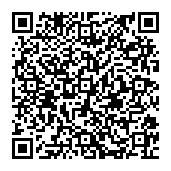 イベント名開催日会場お問い合わせ先（記載例１）○○シンポジウム６月27日（土）10:00～12:00○○文化会館大ホール○○市○○課○○係　担当者名電話：****-**-****（内線****）mail:kamichi-kikaku@pref.nagao.lg.jp（記載例２）○○大会６月28日（日）17:00開場18:00スタート○○公園イベント広場（雨天時：○○センター）○○大会実行委員会　担当者名電話：****-**-****（内線****）mail:kamichi-kikaku@pref.nagao.lg.jp